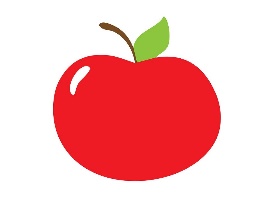 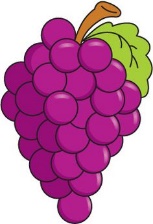 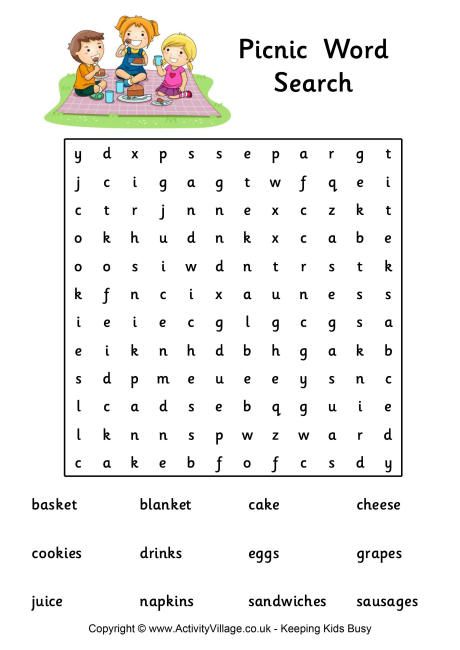       sandwiches	eggs	     napkins    cheese		drinks	     sausages    grapes		cake	     basket    blanket		cookies	     juice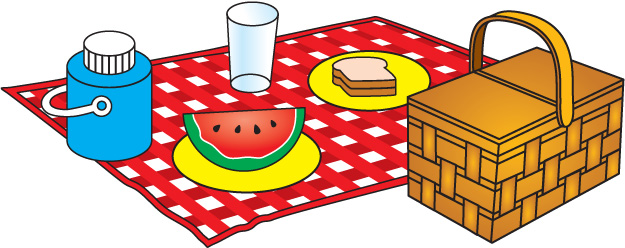 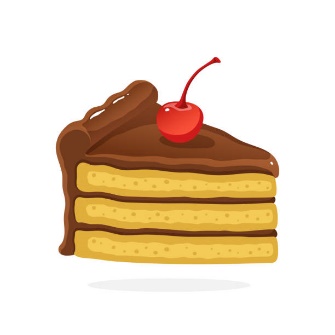 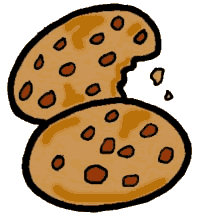 